Bonjour and Welcome to le Cercle Français!What is le Cercle Francais ?Dues$5.00 Check or $ to the main office, Mlle Hill doesn’t want your money! She’ll spend it on Big Macs.Due 10/17Officer NominationsShould I be an officer if I’m unreliable and lazy?Le PrésidentLe Vice PrésidentLa Secretaire/ Le TresorierClub Promotors/Swag HandlersIdeas for Future ProjectsT Shirt Prelim Voting – $10 or lessLes Dates ImportantesOfficer Self Nominations by Friday 10/12Wednesday 10/17 at 3:20pm for T Shirt voting/Officer voting - if you can’t make it, see Mlle Hill for a ballotWednesday 10/17 Club Dues are due to the Main OfficeLike us on Facebook!www.facebook.com/ghsfc 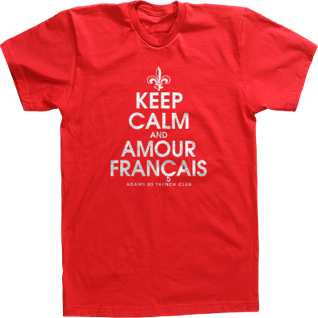 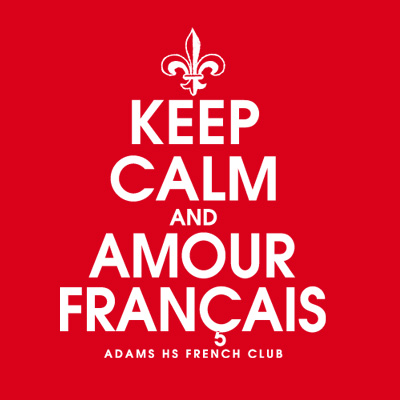 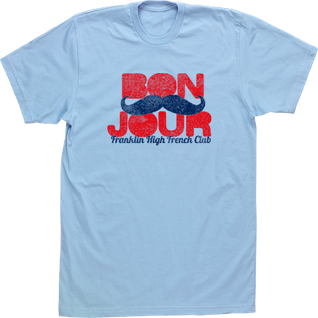 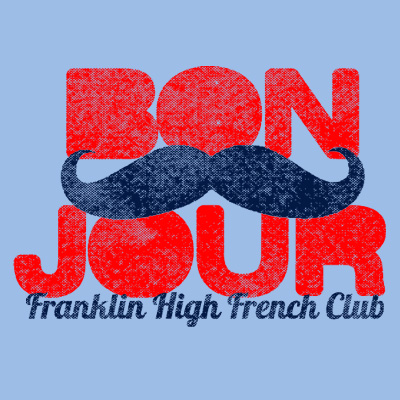 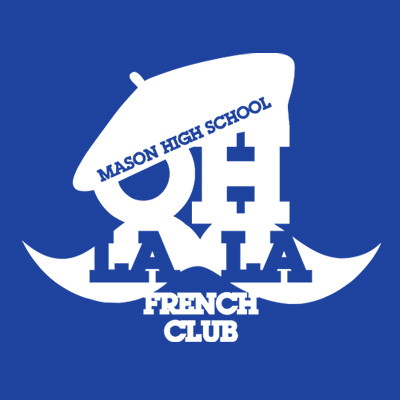 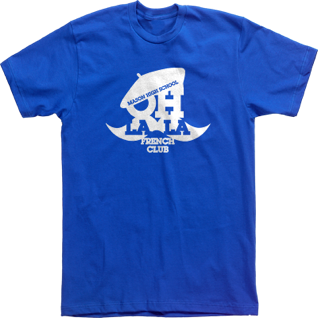 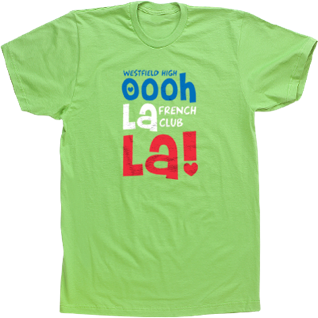 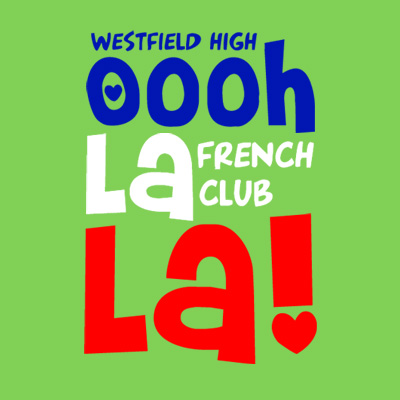 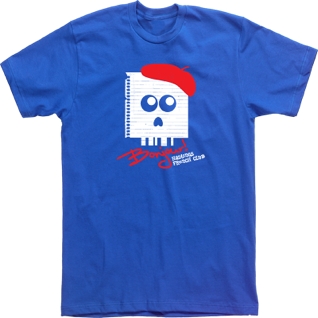 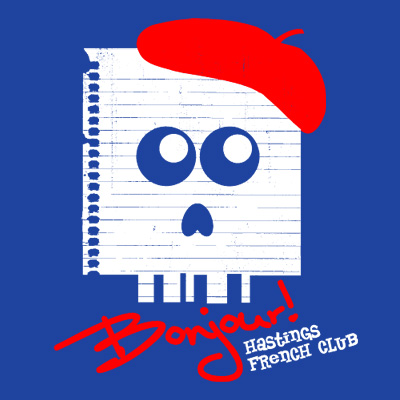 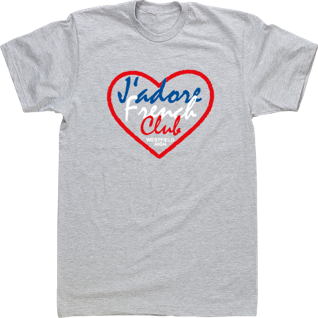 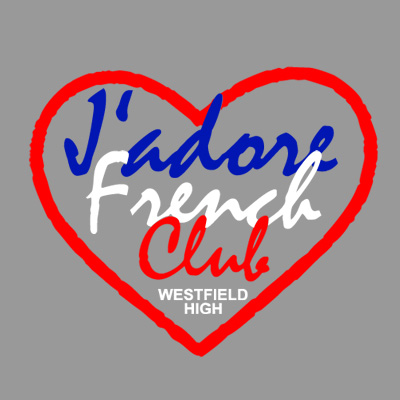 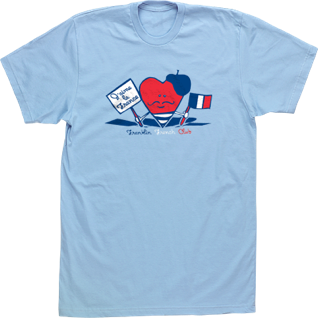 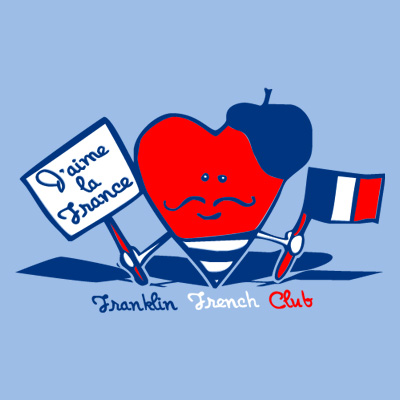 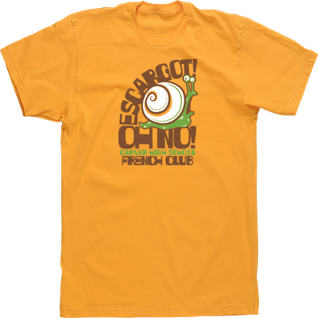 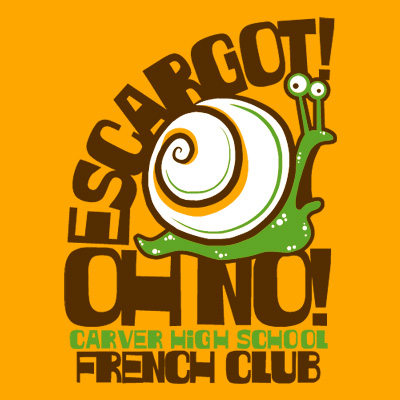 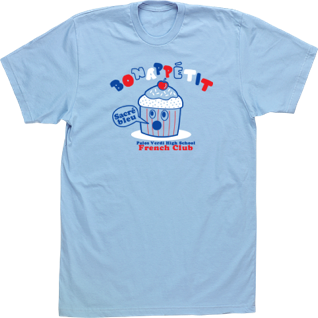 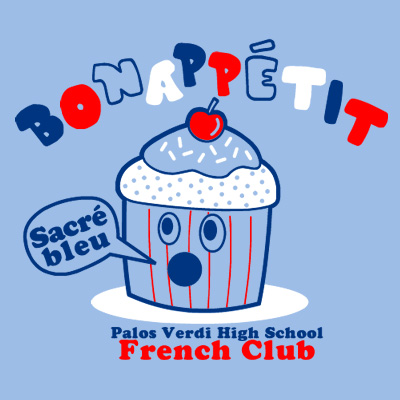 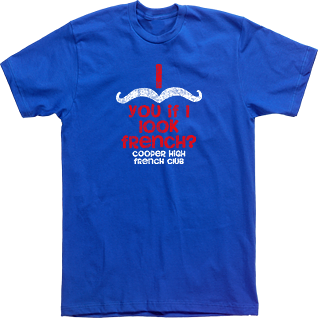 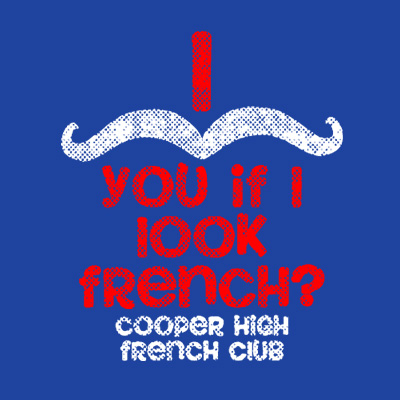 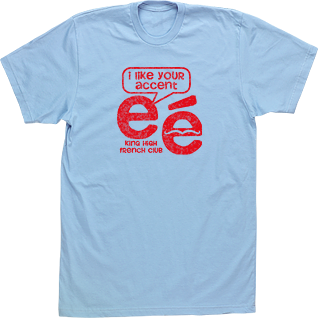 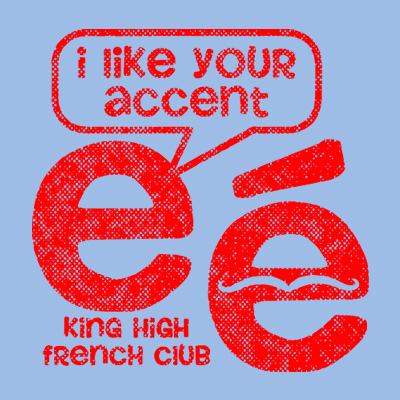 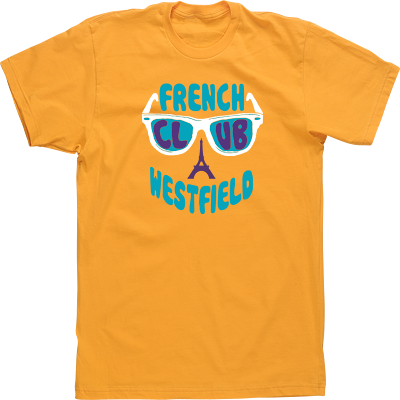 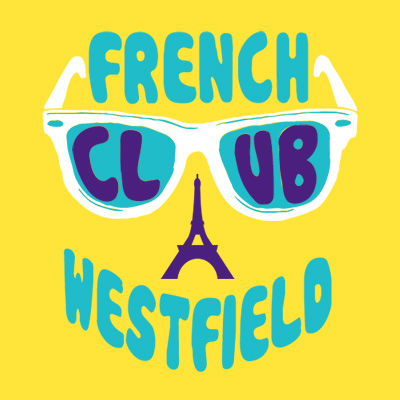 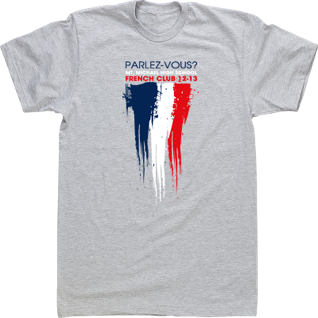 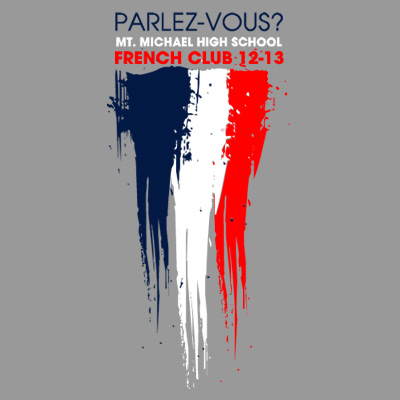 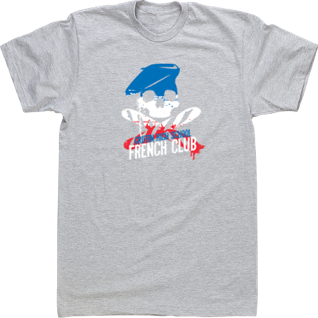 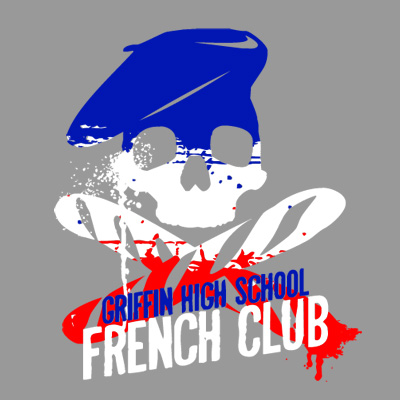 